Name ___________________________________________________				Period _______Date of assessment______________1. Type of assessment (circle one):  quiz	test	    current event         project2. How satisfied were you with your results? (circle one)       Very satisfied          Satisfied         Unsatisfied          Very Unsatisfied3. Check off the methods you used to prepare for this assessment: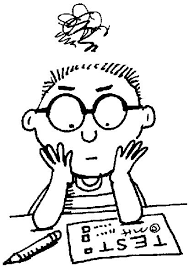 Read notesRe-wrote notesHighlighted notesPrinted out back-up copies and/or answer keys of notesMade flashcards (online or hand-written)Made a practice quiz or review sheet and took it; checked my answersHad someone else quiz meAttended extra helpAsked an adult to look over assignmentTried to teach the information to someone else or quizzed someone elseMade an audio/video recording of myself asking/answering questions or reading notes; listened to it repeatedlyOther: _________________________________________________________________________________________(OVER)Question # answered incorrectlyQuestion typeMC = multiple choiceMA = matchingC = chartSA = short answerP = paragraphFI = Fill inSkill being assessed in question:(write in the skill below)recall/memorizationInference/applying knowledge (How/why question)Making connections between topics/ideasInterpreting map/graphForming your own opinioncomparing/contrastingExplaining an ideaCorrect answer (look it up in your notes!)Reason why you think you made the error(use one or more codes below)1 - careless mistake2 - difficulty remembering info3 - did not study enough4 - did not understand what the question was asking5 - did not understand one or more words in the question6 - did not read all of the answer choices thoroughly7 - did not include enough details in my answer